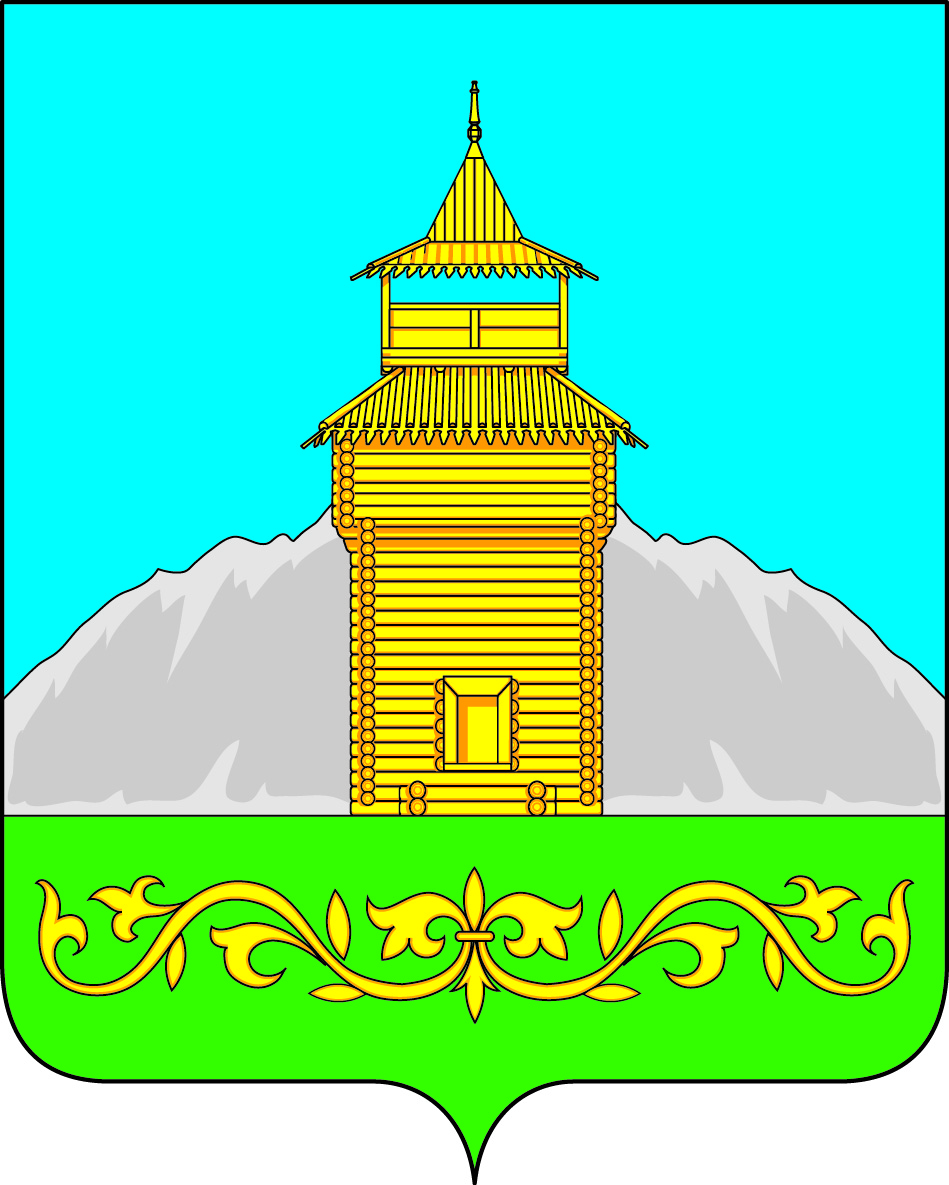 Российская Федерация                                            Республика ХакасияАдминистрация Таштыпского сельсоветаП О С Т А Н О В Л Е Н И Е «10» августа 2018 года		         с. Таштып					№ 270АО внесении  изменений вмуниципальную программу Таштыпского сельсовета «Развитие транспортной системы  в Таштыпском сельсовете (2018-2022 годы)»В целях обеспечения села Таштып безопасными дорогами сокращение ДТП, продление срока эксплуатации автомобилей, повышение скорости передвижения и повышение производительности работы машин. Снижение числа жалоб населения па несоответствие дорог требованиям ГОСТа, перевод дорог в более высокие категории для увеличения размера финансирования на дорожные работы в соответствии с постановлением Правительства Республики Хакасия от 16.06.2008 года №191 «О нормативах денежных затрат па содержание и капитальный ремонт автомобильных, дорог общего пользования Республики Хакасия и правилах их расчета», руководствуясь и.5 ч.1. сл. 14. Федерального закона «Об общих принципах организации местного самоуправления в Российской Федерации» от 06.10.2003 г. №131-Ф3.п.3, ч. 1 ст. 33   Устава муниципального образования Таштыпский сельсоветПОСТАНОВЛЯЕТ:1. Внести изменения в муниципальную программу Таштыпского сельсовета «Развитие транспортной системы в Таштыпском сельсовете (2018-2022 годы).2. Таблицу 1 ст.3 программы «перечень основных мероприятий муниципальной программы» изложить согласно приложению 1 к настоящему постановлению.3. таблицу 2 ст.4 программы «информация о ресурсном обеспечении муниципальной программы» изложить согласно приложению 2 к настоящему постановлению.4. Контроль за исполнением настоящего постановления возложить на заместителя главы Таштыпского сельсовета С.Н.Юшкова.Глава	Таштыпского сельсовета		                                                     	   Р.Х.СалимовПриложение 2К постановлению администрацииТаштыпского сельсовета № 270Аот 10.08.2018г.Таблица 2Ресурсное обеспечение реализации муниципальной программы123456781Муниципальная программа «Развитие транспортной системы Таштыпского сельсовета (2018–2022 годы)Муниципальная программа «Развитие транспортной системы Таштыпского сельсовета (2018–2022 годы)Муниципальная программа «Развитие транспортной системы Таштыпского сельсовета (2018–2022 годы)Муниципальная программа «Развитие транспортной системы Таштыпского сельсовета (2018–2022 годы)Муниципальная программа «Развитие транспортной системы Таштыпского сельсовета (2018–2022 годы)Муниципальная программа «Развитие транспортной системы Таштыпского сельсовета (2018–2022 годы)Муниципальная программа «Развитие транспортной системы Таштыпского сельсовета (2018–2022 годы)1Основное мероприятие:  «Содержание, ремонт автомобильных дорог общего пользования местного значения»Администрация Таштыпского сельсовета20182022-увеличение доли протяженности автомобильных дорог общего пользования муниципального значения, отвечающих нормативным требованиям, в общей протяженности автомобильных дорог общего пользования Таштыпского сельсовета до 42,2%;-увеличение общей протяженности автомобильных дорог до    64 км;-увеличение общей площади отремонтированных автомобильных дорог до  700м2 в годСодержание, ремонт автомобильных дорог общего пользования муниципального значения:С твердым покрытием:- ул.М.Цукановой, ул.Кирова, ул.Чехова, ул.Войкова, ул.Советская, ул.Октябрьская, ул.Ленина, ул.Первомайская, ул.К.Маркса, ул.Партизанская, ул.Энгельса, пер.Октябрьский, ул.СуриковаС гравийным  покрытием:- ул.Таштыпская, ул.А.Матерова, ул.Ст.Майнагашева, ул.Горная, ул.Магистральная, ул.Коммунальная, ул.Горького, ул.Некрасова, ул.Виноградова, ул.Новая, ул.Чапаева, ул.Чкалова, ул.Аэродромная, ул.Пионерская, ул.Пушкина, ул.Весенняя, ул.Цветочная, ул.Дачная, ул.Садовая, ул.Мечникова, ул.Мичурина, ул.ЮбилейнаяПриобретение знаковМероприятия по повышению безопасности дорожного движения в Таштыпском сельсовете. Обустройство тротуаров в с.Таштып.1 – 42Основное мероприятие: «Обустройство тротуаров по ул. Энгельса и ул. Карла Маркса в селе Таштып»Администрация Таштыпского сельсовета20182022-увеличение доли протяженности автомобильных дорог общего пользования муниципального значения, отвечающих нормативным требованиям, в общей протяженности автомобильных дорог общего пользования Таштыпского сельсовета до 42,2%;-увеличение общей протяженности автомобильных дорог до    64 км;-увеличение общей площади отремонтированных автомобильных дорог до  700м2 в годСодержание, ремонт автомобильных дорог общего пользования муниципального значения:С твердым покрытием:- ул.М.Цукановой, ул.Кирова, ул.Чехова, ул.Войкова, ул.Советская, ул.Октябрьская, ул.Ленина, ул.Первомайская, ул.К.Маркса, ул.Партизанская, ул.Энгельса, пер.Октябрьский, ул.СуриковаС гравийным  покрытием:- ул.Таштыпская, ул.А.Матерова, ул.Ст.Майнагашева, ул.Горная, ул.Магистральная, ул.Коммунальная, ул.Горького, ул.Некрасова, ул.Виноградова, ул.Новая, ул.Чапаева, ул.Чкалова, ул.Аэродромная, ул.Пионерская, ул.Пушкина, ул.Весенняя, ул.Цветочная, ул.Дачная, ул.Садовая, ул.Мечникова, ул.Мичурина, ул.ЮбилейнаяПриобретение знаковМероприятия по повышению безопасности дорожного движения в Таштыпском сельсовете. Обустройство тротуаров в с.Таштып.1 – 4№ п/пНомер и наименование основного мероприятияОтветственный исполнитель, соисполнитель, исполнительСрок, годСрок, годОжидаемый результатОсновные направления реализацииСвязь с показателями государственной программы (номер показателя, характеризующего результат реализации основного мероприятия)№ п/пНомер и наименование основного мероприятияОтветственный исполнитель, соисполнитель, исполнительначалоокон–чаниеОжидаемый результатОсновные направления реализацииСвязь с показателями государственной программы (номер показателя, характеризующего результат реализации основного мероприятия)№ п/пНаименование программы,основного мероприятияГРБС (ответственный исполнитель, соисполнитель)Объем бюджетных ассигнований по годам,тыс. рублейОбъем бюджетных ассигнований по годам,тыс. рублейОбъем бюджетных ассигнований по годам,тыс. рублейОбъем бюджетных ассигнований по годам,тыс. рублейОбъем бюджетных ассигнований по годам,тыс. рублей№ п/пНаименование программы,основного мероприятияГРБС (ответственный исполнитель, соисполнитель)20182019202020212022123456891Муниципальная программа Таштыпского сельсовета «Развитие транспортной системы Таштыпского сельсовета (2017–2021 годы)»Администрация Таштыпского сельсовета1521,51640,91711,7600,0700,02Бюджет Таштыпского сельсоветаБюджет Таштыпского сельсовета1521,51640,91711,7600,0700,03Республиканский бюджет Республики ХакасияРеспубликанский бюджет Республики Хакасия000004Основное мероприятие «Содержание, ремонт автомобильных дорог общего пользования местного значения»Администрация Таштыпского сельсовета1521,51640,91711,7600,0700,0В том числе:Содержание дорог450500200200300Ремонт дорог971,5540,91011,7200200Приобретение знаков100100000Основное мероприятие: «Обустройство тротуаров по ул. Энгельса и ул. Карла Маркса в селе Таштып»Администрация Таштыпского сельсовета05005002002005Бюджет Таштыпского сельсоветаБюджет Таштыпского сельсовета1521,51640,91711,7600,0700,06Республиканский бюджет Республики ХакасияРеспубликанский бюджет Республики Хакасия00000ИТОГО:6174,11521,51640,91711,7600,0700,0